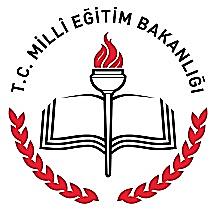 AŞAĞIDAKİ TERİMLERİ UYGUN BOŞLUKLARA YERLEŞTİRİNİZ  (Her Soru 2 Puan )Homolog kromozomların yanyana gelerek  sarmal yapmalarına _________________ denir.Hücrenin çekirdeğinin bölünmesine ______________ denir.Sadece tek kromozom takımı taşıyan  hücreler ____________ hücrelerdir.Mayoz Ide kromozomların ekvatoral düzlemde oluşturdukları 4 lü gruba ___________ denir.Hücre bölünmesinde iğ iplikleri kromozomların __________________ denilen bölgesine bağlanır.Homolog kromozom çiftinin yanyana gelerek parça değiştirmesine _____________________ denir.Homolog kromozom takımı çiftini birlikte taşıyan hücreler ____________ hücrelerdir.Biri anneden diğeri babadan gelen kromozomlara _________________ kromozom denir.Kromozomların ipliksi yapıdaki durumuna ____________ denir.Kardeş kromatitlerin birbirlerine bağlandığı yer  ____________ bölgesidir.AŞAĞIDAKİ TERİMLERİ AÇIKLAYINIZ.  (Her Soru 2 Puan )EKSİK BASKINLIKALEL GENBAĞLI GENGENOTİPPLEİOTROPİMODİFİKASYONBİYOTEKNOLOJİTELOMERELEKTROPORASYONELEKTROFOREZAŞAĞIDAKİ SORULARI YANITLAYINIZ   (Her Soru 5 Puan )Tomurcuklanma ile üremeyi anlatınız.Oogenez nasıl gerçekleşir.Erkek  üreme sisteminin kısımlarını yazarak görevlerini belirtiniz44+X0 ( Turner Sendromu) kromozomlu bireyin özelliklerini yazınız.Mongolizm (Down Sendromu)  olan bireylerin özellikleri nelerdir.Aa BB Dd Ee Ff Gg Hh genotipli bir birey kaç çeşit gamet oluşabilir. (Genler bağımızdır)Aa Bb CC Dd EE XY genotipli bir bireyde  a b C d E Y  genotipli gamet oluşma olasılığını hesaplayınız.Renk körü bakımından hasta bir anne ile sağlam bir babanın kız çocuklarının renk körü olma olasılığı nedir.Biyoteknolojinin Uyulama alanlarından 5 tanesini yazınız.Biyoteknolojik yöntemlerle üretilebilecek ürünlerden 5 tanesini yazınız.https://www.sorubak.com DNA parmak izi yöntemi ile neler tespit edilebilir 3 tanesini yazınız.Aşağıdaki tabloda gösterilen kalıtsal hastalıkların adlarını yazınız.						BAŞARILAR DİLERİMKİNETOKORHOMOLOGCROSSİNG OVERKROMATİNSENTROMERDİPLOİTTETRATSİNAPSİSHAPLOİTKARYOKİNEZX e bağlı kalıtsal hastalılar123Y ye bağlı kalıtsal hastalıklar1 Balık Pulluluk23